11. melléklet a Tanulmányi és vizsgaszabályzathoz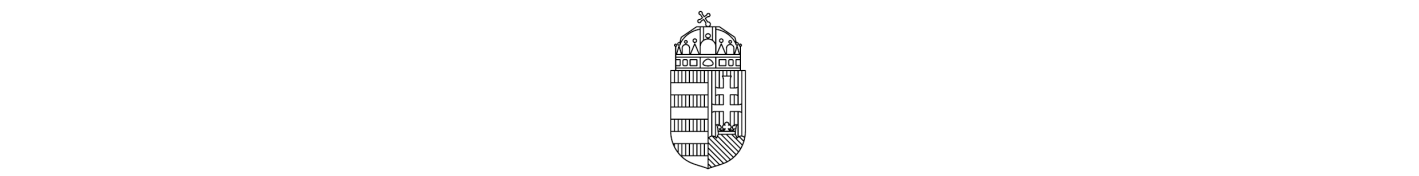 belügyminisztériumRendészeti vezetőkiválasztási, vezetőképzési és továbbképzési főosztályIkt. sz.:KÉRELEMa megkezdett vezetői felkészítés megszakításáraAlulírott, ………………………………………………………………………………….. (szül.:………………………………………., anyja neve:………….………………………) a ………………………………………… tanfolyam résztvevője kérem tanulmányaim megszakításának engedélyezését az alábbi indokok alapján:INDOKOLÁS……………………………………………………………………………………………………………………………………………………………………………………………………………………………………………...……………………………………..........................................., ....... év ................... hó ........ nap              	…………………..……………………………kérelmezőHozzájárulok*:..........................................., ....... év ................... hó ........ napP.H………………………………………………állományilletékes parancsnok aláírása(parancsnok neve, beosztása)Határozat (a döntéshozó tölti ki!).........................................., ....... év ................... hó ........ napP.H………………………………………vezetőképzési osztályvezetőA *-al jelölt rész kitöltése a parancsnoki javaslat vagy beiskolázás alapján megkezdett vezetői felkészítésnél kötelező!